PERAN PEMERINTAH INDONESIA DALAM MENINGKATKAN KUNJUNGAN WISATAWAN CHINA KE INDONESIATHE ROLE OF INDONESIAN GOVERNMENT IN INCREASING VISITS OF CHINESE TOURISTS TO INDONESIASKRIPSIDiajukan untuk Memenuhi Salah Satu SyaratDalam Menempuh Ujian Sarjana Program Strata Satu Jurusan Ilmu Hubungan InternasionalOleh:Retno Noviandini142030044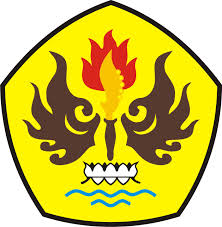 FAKULTAS ILMU SOSIAL DAN ILMU POLITIKUNIVERSITAS PASUNDANBANDUNG2018